Camp 557 Grand Hall, Kilmarnock, AyrshireIncluded in the 1945 ICRC Camp list – Labour Camp. 557. Address non communiqué.Location: Before the camp: Victorian built concert hall.Pow Camp: I have only seen mention of Italian pows held in the Hall. A note states that prisoner’s scribblings can still be seen on the hall’s ceiling.Report that on 28 December 1944 Italian Captain Major Nalin, Corporal A Greshi, and a civilian were killed when a boiler exploded in the Grand Hall.After the camp: Concert hall and theatre.Further Information: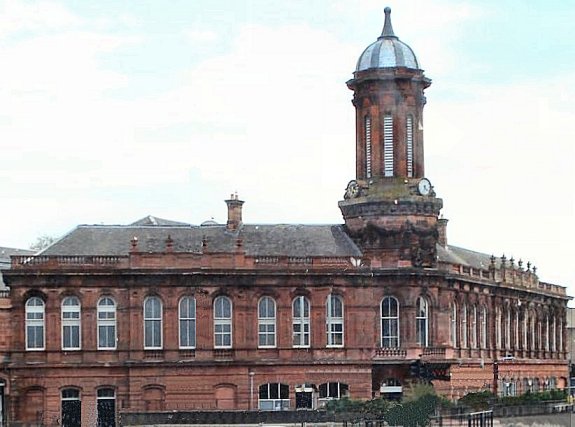 Location: Before the camp: Victorian built concert hall.Pow Camp: I have only seen mention of Italian pows held in the Hall. A note states that prisoner’s scribblings can still be seen on the hall’s ceiling.Report that on 28 December 1944 Italian Captain Major Nalin, Corporal A Greshi, and a civilian were killed when a boiler exploded in the Grand Hall.After the camp: Concert hall and theatre.Further Information:Grand Hall and Palace Theatre